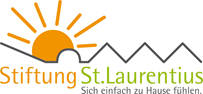 Sehr geehrte Besucher, beim Betreten der Einrichtung ist weiterhin ein Kurzscreening auf typische Symptome einer Infektion durchzuführen. Wir bitten Sie deshalb, die u.a. Besuchszeiten zu beachten, da nur zu diesen Zeiten die Pforte besetzt ist.Die Besuchszeiten sind montags bis freitags von 08:00 Uhr bis 11:45 Uhr und 14:00 Uhr bis 18:30 Uhr. Am Wochenende und an Feiertagen ist der Einlass ins Altenheim in der Zeit von 09:45 Uhr bis 11:45 Uhr und 14:00 Uhr bis 18:30 Uhr möglich.Der Zutritt ins Haus ist nur mit negativem Testergebnis  zulässig, welches nicht älter als 24 Stunden sein darf. Bei Bedarf kann die Testung zu den u.a. Zeiten hier im Haus durchgeführt werden. Für vollständig geimpfte und genesene Besucher mit entsprechendem Nachweis entfällt die Testpflicht. Testungen für nicht immunisierte Besucher werden ab             1. Oktober 2021 nur noch zu folgenden Zeiten angeboten:Montag	   		10:00 Uhr – 11:00 UhrMittwoch 		14:00 Uhr – 15:00 UhrFreitag 			10:00 Uhr – 11:00 Uhr.Weitergehende Änderungen ergeben sich ab 22. November. Hierüber informieren wir in der nächsten Woche.  